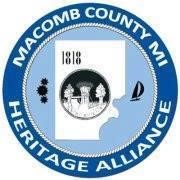 Alexander Macomb AwardDear Friends and Members of Macomb County Heritage Alliance:It's time to nominate those persons and organizations that you feel are worthy of recognition for their efforts to further preservation of Macomb County history. The Alexander Macomb Historical Award, named for General Alexander Macomb, a Michigan native, who went on to become a renowned U.S. military figure, and for whom in 1818, Michigan’s Governor Lewis Cass, named Michigan’s third-established county – Macomb – in honor of him.  	Nominations received are reviewed by a committee of MCHA members for accuracy in meeting award rationale and criteria.  Final selection of the honorees is made by the MCHA Board of Directors.  The awards are then presented to the honorees at the Macomb County Heritage Alliance Annual Meeting.  The awardees are further honored with their names placed on the Alexander Macomb Historical Award plaque displayed in the lobby of the Macomb County Administration Building in Downtown Mt. Clemens, and announced by press releases to local news publications and posting the information on the MCHA website and Facebook page.    	Any individual or organization that has furthered the collection, preservation, and/or interpretation of Macomb County history is eligible to be nominated for either the Alexander Macomb Historical Individual or Organization Award.   Nominations may be made by any individual or group. Do you know an individual or an organization deserving of this award?  If so, MCHA welcomes and encourages you to submit your nomination according to the rationale and criteria noted on the enclosed nomination form.  Instructions and criteria are on the back of this letter. If you have previously submitted a nomination, it is now time to resubmit nominations for anyone you wish to nominate.Cordially,MCHA BoardAlexander Macomb Historical Award Rationale:“This award is presented to an exemplary organization who has demonstrated a long-term commitment to the culture, education, and preservation of local history and architecture for the pleasure and welfare of the citizens of Macomb County.” Alexander Macomb Historical Award Annual Nomination FormAlexander Macomb Historical Award Criteria: Excellence of achievement in the collection, preservation, and / or interpretation and promotion of Macomb County history and its resources, which include, but are not limited to: Substantial involvement in the preservation, accessioning and curation of artifacts, documents, etc. Promotion of Macomb County genealogy  Book or publication authorship on Macomb County history  Actively provide education through classroom instruction, public presentations, displays, etc.  Commitment to restoration / preservation of historic buildings / places o Significant contributions to oral history Actively engaged in the promotion of Macomb County history to citizens of all ages. Significantly and continually advance the understanding of the importance of historical preservation. The accompanying essay should be typed in size 12 font and include the following in paragraph form, not exceeding 1500 words.  Completed nomination consists of:Page 1: Completed Cover Page stapled to front.Page 2 (or more as needed):Paragraph 1: Name of nominee and short history emphazing the selected criteria above.Paragraph 2 (and others as needed): a paragraph for each criterium used specifically giving details of the nominee’s involvement.Final paragraph: summarize your key points.An individual may submit an individual and an organization for nomination.  Please use separate cover pages.Submit your nomination, no later than March 1, 2022 to:  Macomb County Heritage Alliance 					ATTN: Alexander Macomb Historical Award Committee Post Office Box 380103Clinton Township, MI 48038                              OREmail to: Alexander Macomb Historical Award Committee- macombcountyheritage@gmail.com 2022Alexander Macomb Historical Award Nomination Form Due by  March 1, 2022Date: ___________________________Individual or Organization (Circle one)Attach to your essay.Name: 	 	 	 	 	 	 	 If Organization provide Point of Contact:              Name: __________________________________________________________________	 	 	 	 	 	              Nominee’s Address: ________________________ 	 	 	 	_______        	                                                                         (Street) 			(City)		        (State)	    (Zip)             Nominee’s Phone:  __________________    Email: _____________________________	   If this is for an organization, when was the organization formed?   _________________________	 	 	 	 	 If for an individual, how long has nominee been involved in Macomb County history? 	 	Nominator’s name:  	 	 	 	 	 	 	 	 	 	 	 Nominator’s Address: ________________________ 	 	 	 	 	 	                                                                                 (Street)                                                          (City)                                      (State)                (Zip)              Nominator’s Phone:  _____________________Email:  	 	 	 	 	 	 (If you are nominating both an individual and organization, please copy this form and provide documentation for both on separate forms.  Awards will be kept on file for the following year only.)For office use only:  Date nomination received:  	 	 	              Received by: ____________________________________ Date award selection made by MCHA Board:  	                 Date award presented: _______________________   Event award is presented at:   	 	 	 	 	 	 	 	 	 Location award is presented: ______________________________________________________________________	 Photo of awardee taken: Yes           No _____       Taken By: _____________________________________________